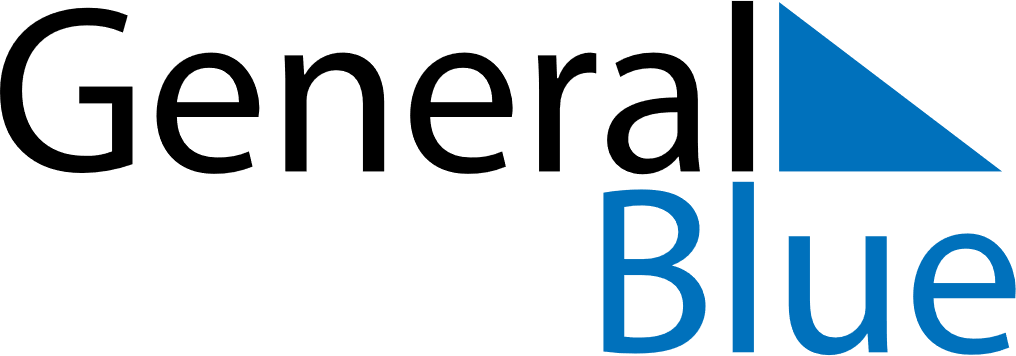 October 2022October 2022October 2022October 2022HondurasHondurasHondurasSundayMondayTuesdayWednesdayThursdayFridayFridaySaturday123456778Soldier’s Day910111213141415Columbus Day1617181920212122Armed forces DayArmed forces Day23242526272828293031